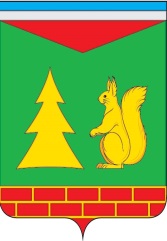 Ханты - Мансийский автономный округ – ЮграСоветский районАДМИНИСТРАЦИЯ ГОРОДСКОГО ПОСЕЛЕНИЯ ПИОНЕРСКИЙПОСТАНОВЛЕНИЕ «12 »  апреля 2019 г.                                                                                                        № 91О муниципальной программе «Обеспечение доступным и комфортным жильем жителей городского поселения Пионерский»В соответствии с Федеральным законом от 06.10.2003 № 131-ФЗ «Об общих принципах организации местного самоуправления в Российской Федерации», Уставом
городского поселения Пионерский, постановлением администрации Советского района от 29.10.2018 № 2336 О муниципальной программе «Обеспечение доступным и комфортным жильем жителей Советского района»:Утвердить муниципальную программу «Обеспечение доступным и комфортным жильем жителей городского поселения Пионерский».Признать утратившими силу:2.1. Постановление Администрации городского поселения Пионерский от 05.04.2016 № 109 «Об утверждении муниципальной программы «Обеспечение доступным и комфортным жильем жителей городского поселения Пионерский на 2016-2018 годы».2.2. Постановление Администрации городского поселения Пионерский от 12.03.2018 № 70 «О внесении изменений в перечень жилых помещений непригодных для проживания, жилых домов признанных аварийными на территории  г.п. Пионерский, утвержденный постановлением Администрации гп. Пионерский № 109 от 05.04.2016 г.»Юридическому отделу обеспечить размещения  настоящего постановления на официальном сайте Администрации городского поселения Пионерский. Настоящее постановление вступает в силу с момента его подписания.Контроль исполнения настоящего постановления оставляю за собой.Глава городского поселения Пионерский                                                           Зубчик В.С.Приложениек постановлениюАдминистрации городского поселения Пионерскийот 12.04.2019г.№ 91Муниципальная программа«Обеспечение доступным и комфортным жильем жителей городского поселения Пионерский»Паспорт муниципальной программы городского поселения ПионерскийРаздел 1. Механизм реализации муниципальной программы1.1. Приобретение жилых помещений осуществляется в целях переселения граждан
из жилых домов, признанных аварийными, на обеспечение жильем граждан, состоящих
на учете для его получения на условиях социального найма, а также формирования маневренного жилищного фонда.          При этом количество жилых помещений приобретаемых в рамках программных мероприятий, на территории городского поселения Пионерский, напрямую зависит от следующих факторов:формирование земельных участков под строительство многоквартирных жилых домов, в соответствии с законодательством Российской Федерации;объем строительства объектов жилищного строительства на территории городского поселения Пионерский;1.2. Перечень жилых домов, признанных аварийными, предусмотренный подлежит включению в настоящую муниципальную программу по форме, согласно приложению к настоящей муниципальной программе.1.3. Приобретение жилых помещений и/или предоставление жилых помещений гражданам осуществляется администрацией Советского района самостоятельно, при условии передачи соответствующих полномочий по решению вопросов местного значения органами местного самоуправления от Администрации городского поселения Пионерский.1.4. Распределение приобретенных жилых помещений по их использованию определяется в следующем соотношении:до 70%, но не менее 60% - для переселения граждан из аварийных жилых домов;от 10%, но не более 30% - для обеспечения жильем граждан, состоящих на учете
для его получения на условиях социального найма;до 20%, но не менее 10% - для формирования специализированного (маневренного) жилищного фонда.1.5. В соответствии с Жилищным кодексом Российской Федерации расселение граждан, проживающих в жилых помещениях, расположенных в жилых домах, признанных аварийными на территории городского поселения Пионерский, осуществляется по следующим условиям:взамен жилого помещения, расположенного в аварийном доме, собственнику предоставляется другое жилое помещение с зачетом его стоимости в выкупную цену
(из расчета стоимости одного кв.м непригодного жилого помещения, равной стоимости одного кв.м, предоставляемого гражданину жилого помещения). Доплата в пределах указанной нормы за предоставляемое жилое помещение с граждан не взимается;гражданам, проживающим в жилом помещении, расположенном в доме, признанном аварийным, на условиях договора социального найма предоставляется другое благоустроенное жилое помещение по договору социального найма, равнозначное по общей площади и по количеству комнат ранее занимаемому. При предоставлении жилых помещений учитываются этажность в связи с возрастом расселяемых граждан, инвалидностью. Предоставляемое жилое помещение по договору социального найма должно находиться в черте данного населенного пункта.1.6. Замена жилых помещений инвалидам, семьям, имеющим детей-инвалидов, являющихся нанимателями жилых помещений по договорам социального найма муниципального жилищного фонда муниципального образования городское поселение Пионерский осуществляется в соответствии с Порядком замены жилых помещений, утвержденным постановлением Администрации городского поселения Пионерский.1.6.1. Реализация мероприятия позволит повысить уровень комфортности среды жизнедеятельности и качество жизни инвалидов и маломобильных групп населения.1.6.2. Жилые помещения, предоставляемые инвалидам и другим группам населения
с ограниченными возможностями передвижения (маломобильным группам населения), должны соответствовать требованиям Свода правил 59.13330.2012 «Доступность зданий
и сооружений для маломобильных групп населения».Таблица 1Целевые показатели муниципальной программыПриложениек муниципальной программе«Обеспечение доступным и комфортным жильемжителей городского поселения Пионерский»Перечень жилых домов, признанных аварийными на территории поселений, входящих в состав Советского района Наименование муниципальной программыОбеспечение доступным и комфортным жильем жителей городского поселения Пионерский (далее муниципальная программа)Дата утверждения муниципальной программы12.04.2019 годаРазработчик муниципальной программыЮридический отдел Администрации городского поселения ПионерскийОтветственный исполнитель муниципальной программыАдминистрация городского поселения ПионерскийЦель муниципальной программыСоздание условий, способствующих улучшению жилищных условий граждан, проживающих на территории
городского поселения ПионерскийЗадачи муниципальной программы1. Улучшение жилищных условий отдельных категорий граждан.2. Замена жилых помещений инвалидам, семьям, имеющим детей-инвалидов, являющихся нанимателями жилых помещений по договорам социального найма муниципального жилищного фонда муниципального образования городского поселения ПионерскийОсновные мероприятия1. Предоставление жилых помещений. 2. Замена жилых помещений инвалидам, семьям, имеющим детей-инвалидовЦелевые показатели муниципальной программы1. Сокращение количества семей, проживающих в непригодном и аварийном жилье.2. Сокращение общей площади непригодных
и аварийных многоквартирных жилых домов на 17,1 тыс.кв.м.7. Доведение к 0 численности заявителей, обратившихся по вопросу замены жилых помещений инвалидам, семьям, имеющим детей-инвалидов, являющихся нанимателями жилых помещений по договорам социального найма муниципального жилищного фонда муниципального образования городского поселения ПионерскийСроки реализации муниципальной программы (разрабатывается на срок от трех лет)2019 – 2025 годы и на период до 2030 года№ показа-теляНаименование целевых показателей Базовый показатель на начало реализации муниципальной программыЗначения показателя по годамЗначения показателя по годамЗначения показателя по годамЗначения показателя по годамЗначения показателя по годамЗначения показателя по годамЗначения показателя по годамЗначения показателя по годамЦелевое значение показателя 
на момент окончания реализации муниципальной программы№ показа-теляНаименование целевых показателей Базовый показатель на начало реализации муниципальной программы2019 год2020 год2021 год2022 год2023 год2024 год2025 год2026-2030 годыЦелевое значение показателя 
на момент окончания реализации муниципальной программы1234567891011121.Количество семей, проживающих в непригодном
и аварийном жилье (семей)8908788757887256205444984944942.Общая площадь непригодных и аварийных многоквартирных жилых домов (тыс. кв.м)40,339,839,136,033,328,826,324,724,524,53.Численность заявителей, обратившихся по вопросу замены жилых помещений инвалидам, семьям, имеющим детей-инвалидов0000000000№ п/пАдрес объектаАдрес объектаАдрес объектаКоличество жилых помещений (квартир, комнат в общежитиях или коммунальных квартирах)В том числе расселенные жилые помещенияПлощадь жилых помещений, кв.мПланируемый срок расселения№ п/пНаселенный пунктУлица, переулок№ домаКоличество жилых помещений (квартир, комнат в общежитиях или коммунальных квартирах)В том числе расселенные жилые помещенияПлощадь жилых помещений, кв.мПланируемый срок расселения123455671гп. ПионерскийКоммунистическая288698,801.07.20192гп. ПионерскийКоммунистическая3084178,801.07.20193гп. ПионерскийКоммунистическая113254,601.07.20194гп. ПионерскийМира2220100,831.12.20195гп. ПионерскийКоммунистическая341111,731.12.20196гп. ПионерскийВосточная162155,531.12.20197гп. ПионерскийМира1820103,831.12.2019Итого за 2019 29147048гп. ПионерскийКоммунистическая540147,431.12.20209гп. ПионерскийМира192151,931.12.202010гп. ПионерскийП.Морозова401068,631.12.202011гп. ПионерскийКомсомольская5150291,231.12.202013гп. ПионерскийЛенина912039031.12.202014гп. ПионерскийВокзальная180344,331.12.202015гп. ПионерскийВокзальная380329,231.12.202016гп. ПионерскийВокзальная571288,231.12.202017гп. ПионерскийВокзальная780329,131.12.202018гп. ПионерскийНовый420103,631.12.202019гп. ПионерскийВокзальная980319,631.12.202020гп. ПионерскийСоветская73130391,531.12.202021гп. ПионерскийЛесной1120112,231.12.2020Итого за 20209023166,812гп. ПионерскийКомсомольская7120232,231.12.202122гп. ПионерскийП.Морозова172146,931.12.202123гп. ПионерскийТеневая72143,631.12.202124гп. ПионерскийЛесной122156,131.12.202125гп. ПионерскийКоммунистическая183193,331.12.202126гп. ПионерскийМира1580317,331.12.202127гп. ПионерскийМира1771287,831.12.202128гп. ПионерскийВокзальная280326,031.12.202129гп. ПионерскийВокзальная480320,631.12.202130гп. ПионерскийВокзальная680323,031.12.202131гп. ПионерскийВокзальная880327,031.12.202132гп. ПионерскийВокзальная1080328,831.12.2021Итого за 2021 г.6852702,633гп. ПионерскийЗаводская3180699,431.12.202234гп. ПионерскийЛенина158326,431.12.202235гп. ПионерскийЛенина1771284,031.12.202236гп. ПионерскийЛенина2380316,131.12.202237гп. ПионерскийЛенина2580326,131.12.202238гп. ПионерскийЛенина2953205,631.12.202239гп. ПионерскийЛенина3180325,731.12.202240гп. ПионерскийП.Морозова2180333,531.12.202241гп. ПионерскийП.Морозова54100449,631.12.202242гп. ПионерскийСоветская6780333,331.12.202243гп. ПионерскийСоветская698034131.12.202244гп. ПионерскийСоветская7180323,531.12.202245гп. ПионерскийТаежная3350186,331.12.2022Итого за 202210944450,546гп. ПионерскийЗаводская4210696,431.12.202347гп. ПионерскийЗаводская5130416,631.12.202348гп. ПионерскийЗаводская7210726,531.12.202349гп. ПионерскийЗаводская9210680,731.12.2023Итого за 2023 г.762520,250гп. ПионерскийЖелезнодорожная12200669,731.12.202451гп. ПионерскийЖелезнодорожная1480219,331.12.202452гп. ПионерскийЖелезнодорожная16120505,731.12.202453гп. ПионерскийКоммунистическая2340215,231.12.2024Итого за 2024 г.461609,954гп. ПионерскийМира2420101,631.12.202555гп. ПионерскийСтроителей352054,731.12.2025Итого за 2025 4156,3Всего4222515310,3